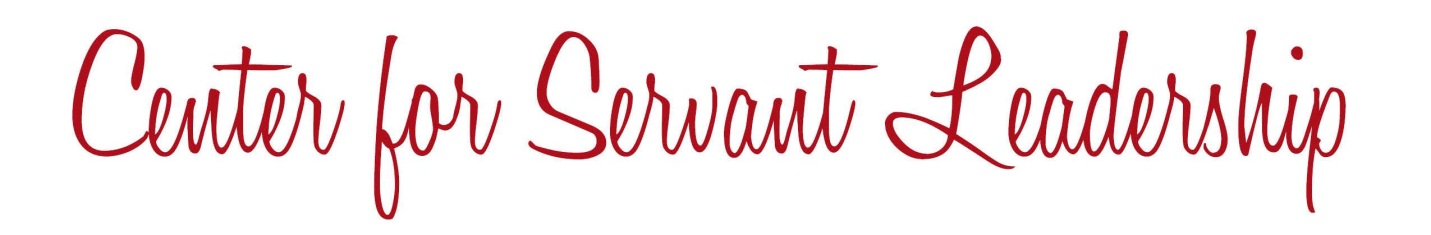 Service Reflection QuestionsQuestions to get you to thinking:What service did you provide?What did you learn about yourself while providing this service?What benefit to the community to do you feel you met?Why does the community need this agency’s services?How can this experience apply to other situations in your life? What were your expectations coming into the project? Have they changed?Has your service experience influenced your career choice in any way?What has been particularly rewarding about your service?Questions that you must answer:Describe your experience while working with our community partner.What lasting impact will this service have on you and on those that you served?Overall, what did you like/dislike about this project?Where there any social problems that you came in contact with during your service? If so, please discuss.Where there any challenges that you faced while at your service site? 